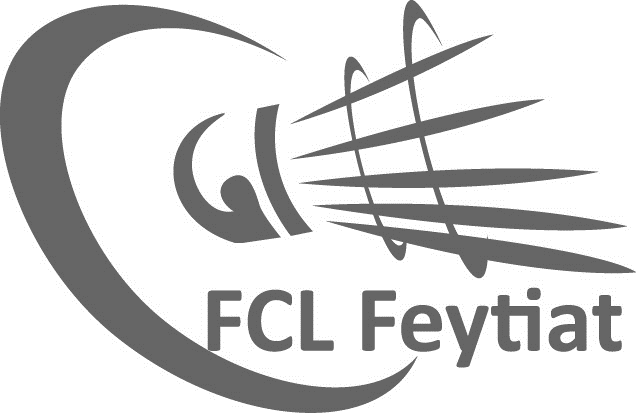 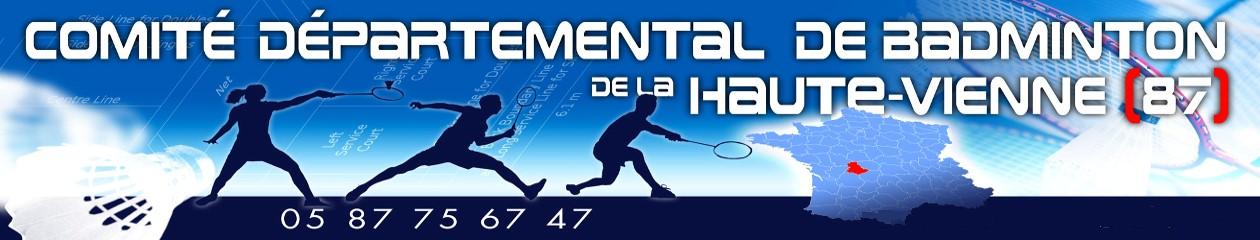 Circuit Jeunes du 87Règlement :La compétition est ouverte à tous les joueurs et joueuses Non-Compétiteurs, classés P à la date du 08 septembre 2022, licenciés à la FFBaD du département pour la saison 2022-2023.Le règlement du tournoi sera celui établi par le Comité Départemental de la Haute Vienne (version au 01/09/2022) affiché dans la salle.En cas de contestation, le Juge Arbitre s'y référera.Les tableaux seront faits au plus tard 6 jours avant la compétition et les convocations seront envoyées 4 jours avantla compétition aux représentants de chaque club.Dates, Lieu :Le 18 et 19 MARS 2023 Gymnase Roger COUDERC – Rue du manège – 87220 FEYTIATCatégories :Minibad (jouant en poussins), poussins, benjamins, minimes, cadets (FFBaD)Inscription :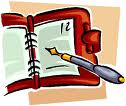 10 euros par joueurLes inscriptions sont à renvoyer au plus tard le 07 mars Tirage au sort le 10 marsPossibilité de s’inscrire en ligne via badnet ou envoyer la feuille d’inscription par courrier accompagnée du règlement par chèque à l’ordre du FCL Feytiat Badminton à l’adresse suivante : Sandrine DELAVAUT 29 rue du Teix 87590 SAINT-JUST-LE-MARTELMode de déroulement du tournoi :Les matchs se dérouleront prioritairement en poule de 4 ou 5 joueurs/joueuses avec 2 sortants par poule suivantla configuration de chaque tableau.Un match pour la troisième place sera joué.Les matchs pourront être scorés par les vainqueurs en match de poule et perdants en élimination directe.Volants :Les volants officiels sont les Yonex AS20Les joueurs NC pourront utiliser des volants plastiques dans le cas où les deux sont d'accord.Juge Arbitre :Le Juge Arbitre sera Emmanuelle DOUGNACRécompenses :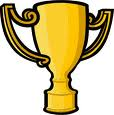 Une coupe ou lots divers seront remis aux 3 premiers de chaque catégorie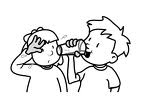 Buvette :Le club de Feytiat a prévu un coin restauration, boissons pour vous satisfaireClassement :A l'issue de chaque étape, un classement sera établi à partir des résultats obtenus sur l'ensemble des étapes qualificatives par catégorie.